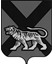 ТЕРРИТОРИАЛЬНАЯ ИЗБИРАТЕЛЬНАЯ КОМИССИЯ ХАНКАЙСКОГО РАЙОНАР Е Ш Е Н И ЕВ соответствии с Порядком выплаты дополнительной оплаты труда (вознаграждения) членам избирательных комиссий с правом решающего голоса  за счет средств, выделенных Избирательной комиссии Приморского края из краевого бюджета на оказание содействия в подготовке и проведении выборов Президента Российской Федерации, назначенных на 17 марта 2024 года, утвержденного решением Избирательной комиссии Приморского края от 19.01.2024 № 161/897, на основании решения территориальной избирательной комиссии Ханкайского района от 05.03.2024 № 72/304 «О внесении изменения в приложение к решению территориальной избирательной комиссии Ханкайского района от 06.02.2024 № 62/259 «О смете расходов территориальной избирательной комиссии Ханкайского района на оказание содействия в подготовке и проведении выборов Президента Российской Федерации за нижестоящие избирательные комиссии», территориальная избирательная комиссия Ханкайского районаРЕШИЛА:1. Внести изменение в приложение к решению территориальной избирательной комиссии Ханкайского района от 16.02.2024 № 67/278 «О распределении средств краевого бюджета, предусмотренных на выплату дополнительной оплаты труда (вознаграждения) членам участковых избирательных комиссий в период подготовки и проведения выборов Президента Российской Федерации», изложив его в новой редакции (прилагается).          12.03.2024с. Камень-Рыболов№ 73/316О внесении изменения в приложение к решению территориальной избирательной комиссии Ханкайского района от 16.02.2024 № 67/278 «О распределении средств краевого бюджета, предусмотренных на выплату дополнительной оплаты труда (вознаграждения) членам участковых избирательных комиссий в период подготовки и проведения выборов Президента Российской Федерации»Председатель комиссииО.В. ГурулеваСекретарь комиссииА.М. Иващенко